ZAŁĄCZNIK NR 2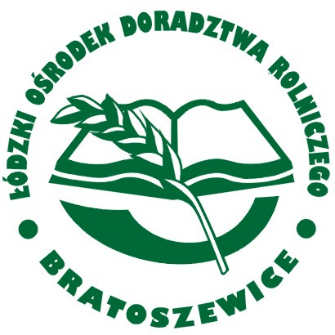  Konkurs    „Wiejska Kiełbasa z Łódzkiego” edycja IIIMateriał opracowany przez Łódzki Ośrodek DoradztwaRolniczego z siedzibą w Bratoszewicach Oddział w Piotrkowie Tryb.FORMULARZ   ZGŁOSZENIA  KIEŁBASY  KONKURSOWEJImię i nazwisko producenta RHD lub MOL; powiat, gmina:Oświadczam, że:Przekazana praca jest wynikiem indywidualnej pracy producentów RHD lub MLO które reprezentuję oraz że przysługuje im do niej pełnienia autorskich praw majątkowych, wolnych od wad prawnych, obciążeń lub roszczeń osób trzecich,Przekazane zdjęcia dotyczące udokumentowania wykonania Pracy Konkursowej zostały przekazane Organizatorowi wyłącznie w celu weryfikacji amatorskiego i indywidualnego charakteru wykonania Prac konkursowych,Przekazana Praca konkursowa spełnia wymagania określone w Regulaminie Konkursu,wyrażam zgodę na rozpowszechnienie przez Organizatora wykonanych przez Organizatora zdjęć zgłoszonej Pracy Konkursowej w dowolnej formie i bez ograniczeń czasowych, w celach promocyjno-informacyjnych oraz dokumentujących działalność Organizatora.………………………………… 				…………………………………………………….miejscowość, data 					czytelny podpis osoby składającej oświadczenieNr ewidencyjny przekazanej pracy konkursowej (wpisuje organizator): 